هو الله - ای پروردگار، مستمندانيم مرحمتی کن و فقيرانيم از بحر غنا نصيبی بخش.حضرت عبدالبهاءاصلی فارسی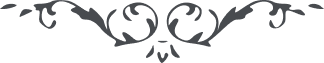 ۱۳۸
هو الله ای پروردگار، مستمندانيم مرحمتی کن و فقيرانيم از بحر غنا نصيبی بخش. محتاجيم علاجی ده و ذليلانيم عزّتی ببخش جميع طيور و وحوش از خوان نعمتت روزی خوار و جميع کائنات از فيض عنايتت بهره بردار اين ضعيف را از فيض جليل محروم مفرما و اين ناتوان را بتوانائی خويش عنايتی بخش. رزق يوميّه را رايگان ده و معيشت ضروريرا رکتی احسان فرما تا مستغنی از دون تو گرديم و بکلّی بياد تو افتيم. راه تو پوئيم، راز تو گوئيم، توئی توانای مهربان و توئی رازق عالم انسان و عليک التحيّة و الثناء (ع‌ع)

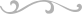 